Statistik Zuchtschauen in der LG1 im Jahr 201211. November 2012 OG Zuchtschau in der OG Bordesholm6. Zuchtschau unserer Landesgruppe 01Platz	GHKL-Rüden: Bernhard Erdmann	Eigentümer	 V 1	Xero zur Wolfskammer	Tamara Bauer + Arnold Meyer	 V 2	Brix vom Haus Burow	Holger Köhncke + Berthold Burow	 V3	Ben-Hur vom Heinrichplatz	Hans-Jürgen Ziggel	 V 4	Bosco vom Brahmsee	Reinhard Seydell	 V 5	Max vom Kattenhunder See	Günter Andresen	 SG1	Utzon`s M - Zorro	Tor & Frödis Watne	 SG2	Aron vom Eichertland	Christian Mieck	 SG3	Quattro von Peroh	Jasmin Wollnitz	 SG4	Iron vom Intscheder Wehr	Peter Schnoor	 SG5	Isildur vom Jacobiner Schloß	Siegfried Hanelt	 G1	Aslan von der Lombardsbrücke	Christine Voß	 G2	Dasty von der Insel	Christoph SchwanetalPlatz	GHKL-Hündinnen: Bernd Weber	Eigentümer 	 V 1	Taiga vom Pendler	Wolfgang Meinen + Hermann Kleene	 V 2	Happy vom Stieglerhof	Joachim Stiegler	 V 3	Goldi vom Emkendorfer Park	Klaus Petersdotter	 V 4	Whitney zur Wolfskammer	Holger Lux + Harro Neujahr	 SG1	Akira vom Team Nordsturm	Karl Heinz Vollstedt	 SG2	Assra von Ontario	Silke Marquardt	 SG3	Finny von der Schiffslache	Silke Gaffal	 SG4	Tara von den Wannaer Höhen	Thomas Thies	 G1	Waikiki Arabrab	Silke Putz	 G1	Basra von der schwarzen Brandung	Maren RehmkePlatz	JHKL-Rüden: Bernhard Erdmann	Eigentümer	 SG 1	Nash vom Welsetal	Klaus Oelmeyer	 SG 2	Yakari vom Holtkämper Hof	Jörg Niedergassel + Stefanie Schmidt-Kähler	 SG 3	Marthasmindes Kato	Georg Heyer + Kent Kjerb	 SG 4	Feith vom Steinburger Hof	Ralf Conrad + Rene Hubert	 SG 5	Gino vom Domizil	Susanne MollerPlatz	JHKL-Hündinnen: Bernd Weber	Eigentümer	 SG 1	Casha vom Haus Burow	Edeltraut Schneider + Berthold Burow	 SG 2	Donna vom Weinhof Petrisberg	Traci Needles	 SG 3	Fee vom Steinburgerhof	Rene Hubert + Denise Scharnberg	 SG 4	Joy von Rekas	Nicoley Lüngü	 SG 5	Dena vom Fuchsbachtal	Manfred Möhle	 SG 6	Delu von Arina	Silvia Frank	 G 1	Chaya vom Eisernen Kreuz	Petra BochePlatz	JKL-Rüden: Bernhard Erdmann	Eigentümer	 SG 1	Fight vom Holtkämper Hof	Jörg Niedergassel + Ulrich Huxol	 SG 2	Quasim aus dem Aurum Zwinger	Elke Jürgens	 SG 3	Untox vom Götzberg	Annelie Pruehs + Peter Pruehs	 SG 4	Ulan vom Götzberg	Christine Steinert	 SG 5	Troy von der Weißenburg	Karl Heinz Tschersich	 SG 6	Fenrir vom Nordpfeil	Simone Lübke	 SG 7	Yoda Arabrab	Svenja Carstens	 SG 8	Dasko von Tajö	Thomas ReebehnPlatz	JKL-Hündinnen: Bernd Weber	Eigentümer	 SG 1	Zara vom Pendler	Wolfgang Meinen	 SG 2	Gini vom Holtkämper Hof	Jörg Niedergassel + Werner Thiel	 SG 3	Donja vom Haus Burow	Berthold Burow	 SG 4	Doro von Tajö	Hans Dieter GötschPlatz	NWKL-Rüden: Bernhard Erdmann	Eigentümer	 VV 1	Opal von der Freiheit Westerholt	Ralf Lang + Ulrich ElbersPlatz 	NWKL-Hündinnen: Bernd Weber	 	 VV 1	Leska vom Fourniermühlenbach	Herman MünsterPlatz 	L-GHKL-Rüden: Bernhard Erdmann	Eigentümer	 V 1	Dexter vom Fichtenschlag	Uta Horn	 Platz 	L-JHKL-Rüden: Bernhard Erdmann	Eigentümer	 SG 1	Freddy aus der Brunnenstraße	Lothar Ziemann Platz	L-NWKL-Rüden: Bernhard Erdmann	Eigentümer	 VV 1	Vento vom Patersweg	Maria Stier	 07. Oktober 2012 OG Zuchtschau in der OG Winsen/Luhe5. Zuchtschau unserer Landesgruppe 01Auch in diesem Jahr wurde von der OG Winsen/Luhe erfolgreich eine OG Zucht- u. Nachwuchsschau mit Veteranen durchgeführt. Es war wie immer in allen Bereichen eine hervorragend organisierte Veranstaltung. Lediglich der Wettergott meinte es mit den Veranstaltern nicht so wirklich gut. Es war kalt und gelegentliche Regenschauern beeinträchtigten leider diesen Tag. Herzlichen Dank an Jens-Peter u. Manuela Flügge mit ihrem Team, die zum guten Gelingen dieser Veranstaltung beigetragen haben.Dank an die amtierenden Zuchtrichter: Lutz Wischalla und Jürgen Hoffmann für die Übernahme des Richteramtes. Zur Gangwerksprobe wurden den Zuchtrichtern 56 Hunde vorgestellt. Nachfolgend die Ergebnisse.Gisela Kettner – Stv. LG Zuchtwartin
 Platz 	GHKL- Rüden: Lutz Wischalla	Eigentümer	WohnortV1	Glenn aus dem Aurum Zwinger	Anke Dangers	SeevetalV2	 Ben-Hur vom Heinrichplatz	Han-Jürgen Ziggel	21521 DassendorfV3	Rino von den Wannaer Höhen	Yancho Kostov	SelsingenV4	Bac vom Schloß Bothmer	Klaus-Peter Kumbernuss	23966 WismarSG1	Hakon von Groß Zünder	Walter Wasser	28865 LilienthalSG2	Boss von der Werver Heide	Manfred Schmiech	29559 WierenSG3	Innotec vom Cap Arkona	Frank Bredefeld	49565 BramscheG1	Don Pedro  vom Bösewicht	Petra Aschhof	HiddenhausenG2	Alk vom Wallensteingraben	Nils Glävke	23970 WismarPlatz	GHKL-Hündinnen: Jürgen Hoffmann 	Eigentümer 	WohnortV1	Issy vom Suentelstein	Hinrich Meinen	26632 Neu BarstedtV2	Quexi aus der Birkenschäferei	Klaus-Peter Friedrich	06408 Bernburg/SaaleV3	Daggi vom Emkendorfer Park	Hans-Jürgen Begier & Manfred Ursel	EllerdorfV4	Hylteland´s Indra	Monika Zielinska 	S-27492 SkurupV5	Ontra vom Buschteich	Klaus-Peter Friedrich	06406 Bernburg/SaaleV6	Dixi vom Zisawinkel	Iris Haas	27389 StemmenV7	Dunja aus dem Aurum Zwinger	Manuela Miehle	21403 Wendisch-EvernV8	Fery von Brabandt	Bernd Klußmann	38543 HillerseV9	Gala av Zynken	Ingemann Auestad	N-4735 EyjeV10	Andra von Schloß Bothmer	Robert Kalis	23936 MallentinSG1	Alcea Malou	Peter Nielsen	DK-3650 OlstykkeSG2	Wynn von den Wannaer Höhen	Petra Jahnke	Quickborn-HeideSG3	Vinja von der Burg Nyhus	Wilhelm Beyer	19273 NeuhausSG4	Delfi vom Schwartenzwinger	Gudrun Klemme	31785 HamelnSG5	Donna vom Bodendiker Wald	Sigrid Slodczyk	29386 ObernholzPlatz	JHKL-Rüden: Lutz Wischalla	Eigentümer	WohnortSG1	Aragon vom Grünen Daumen	Toralf Ollesch	24623 GroßenaspeSG2	+Carlo vom Schloß Bothmer	Robert Kallis	23936 MallentinSG3	Erich von der Grenze	Frank Walter	63579 FreigerichtPlatz	JHKL-Hündinnen: Jürgen Hoffmann	Eigentümer	WohnortSG1	Fee vom Steinburgerhof	Rene Hubert & Denise Scharmberg	Wendisch-EvernSG2	Kimba vom Büsenbachtal	Ingo Maaß	21256 HandelohSG3	Darla von Arina	Christine Steinert	HasenkrugSG4	Jacklin Anrebri	Ann-Christine Wolf	29336 NienhagenSG5 	Cassy vom Bullerjahn	Norbert Iffländer	38444 WolfsburgSG6	Elvira von der Grenze	Dieter Feige	21423 WinsenSG7	Akira vom Grünen Daumen	Roswitha Dannenberg	24623 GroßenaspeSG8	Erika von der Grenze	Jens-Peter Flügge	21423 WinsenSG9	Elma von der Grenze	Sandra Bütow	29593 LindenSG10	Cid vom Schilde-Tal	Daniel Volkmann	KarftPlatz	JKL-Rüden: Lutz Wischalla	Eigentümer	WohnortSG1	Kimon vom Emkendorfer Park	Hans-Jürgen Begier & Susanne Buchholz	EllerdorfSG2	Paer vom Klosermoor	Hans-Jürgen Wollesen	25355 BarmstedtSG3	Eric von den Wannaer Höhen	Carmen König	25436 TorneschSG4	Error von Schlotterstein	Ilona Neumeister	25436 TorneschPlatz	JKL-Hündinnen: Jürgen Hoffmann	Eigentümer	WohnortSG1	Ronly vom Osterberger Land	Dirk Wortmann & Rolf Petersen	49504 LotteSG2	Koccop vom Emkendorfer Park	Hans-Jürgen Begier & Susanne Buchholz	EllerdorfSG3	Hylteland´s Beauty	Monika Zielinska	S-27492 SkurupSG4	Mariola vom Büsenbachtal	Thomas Röben	TespeSG5	Grace vom Domizil	Anika Baumann	27412 HepstedtSG6	Esra vom Lübzer Amtsturm	Uwe Götzinger	LübzSG7	Hertha vom Welzbachtal	Manuela Flügge	21423 WinsenSG8	Baxy vom Hexenkeller	Nils Glävke	WismarPlatz 	NW-Rüden: Lutz Wischalla 	 Eigentümer	WohnortVV1	Raimondo vom Suentelstein	Hinrich Müller & Reiner Meier	49152 Bad EssenPlatz	Veteranen Rüden: Lutz Wischalla	 	Wohnort1	Quno vom Annenhof	Jens-Peter Flügge	21423 WinsenPlatz	Veteranen Hünd.: Jürgen Hoffmann	Eigentümer	Wohnort1	Cira vom Machtsumerland	Robert Kalis	23936 MallentinPlatz	LstH GHKL-Rüden: Lutz Wischalla	Eigentümer	WohnortV1	Dexter vom Fichtenschlag	Uta Horn	NeetzePlatz	LstH JHKL-Rüden: Lutz Wischalla	Eigentümer	WohnortSG1	Freddy aus der Brunnenstraße	Lothar Ziemann	WedelPlatz	LstH JKL-Hünd.: Jürgen Hoffmann 	 	 SG1	Nexa vom Kattenhuder See	Holger Dietze	MedelbyPlatz	LstHJKL-Rüden: Lutz Wischalla	Eigentümer	Wohnort VV1	Ibsen aus der Brunnenstraße 	Sibylle Klammer	29575 Secklendorf BSZS Ulm 2012 - Ergebnisse, Berichte, Fotos
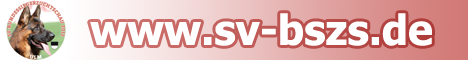 
Austragungsort der diesjährigen BSZS war nach 2009 wieder Ulm. Das Donaustadion mit den angrenzenden Nebenplätzen und den somit kurzen Wegen ist uns sicherlich allen noch in guter Erinnerung geblieben. Alle die in Ulm waren, können nur eine sehr gut organisierte Veranstaltung bescheinigen. Lediglich der Wettergott hat es in diesem Jahr mit dieser Veranstaltung nicht so sehr gut gemeint. Wir hatten teilweise mit Regen zu kämpfen und können schon sagen, dass das Wetter sehr durchwachsen war. 

Den Schutzdienst der Rüden wurde von Jürgen Maibüchen gerichtet, der Schutzdienst Hündinnen von Peter Arth. Da der BZW Reinhardt Meyer am 01.09.2012 seinen Rücktritt vom Amt des Vereinszuchtwartes erklärt hat, richtete Rüdiger Mai die GHKL-Rüden.

Allen Züchtern und Ausstellern gratulieren wir zu den erreichten Platzierungen und wünschen ihnen weiterhin viel Erfolg mit ihren Hunden. 

Wie aus nachfolgender Auflistung zu ersehen ist, war die Beteiligung der Mitglieder aus unserer LG nicht so stark vertreten wie in den Vorjahren. In der nachfolgenden Auflistung sind alle Hunde mit einbezogen, die in unserer Landesgruppe gezüchtet wurden und im Eigentum von LG-Mitglieder stehen oder deren Halter LG-Mitglieder sind. Als Arbeitsgrundlage diente die Aufstellung der HG.
Sollte ein Hund irrtümlich nicht mit aufgeführt sein, bitte ich dies zu entschuldigen. Bitte geben Sie mir dann eine Nachricht. Es wird dann umgehend korrigiert. 
Gisela Kettner – Stv. LG-ZuchtartinGHKL-Rüden    	Rüdiger Mai 	Eigentümer/HalterSieger     	Remo vom Fichtenschlag  	Halter: Nicole Meyer, ArmstedtVA12     	Omen v. Rathaus  	Halter: Nicole Meyer, ArmstedtV8  	Pacco vom Langenbungert     	Bernd Weber, Bad SchwartauV19      	Opus vom Radhaus  	Halter: Klaus Meyer, ArmstedtV31    	Rhett von Wilhendorf  	Halter: Oliver Grimm, HartenholmV42     	Conbhairean Bazi  	Halter: Nicole Meyer, ArmstedtGHKL-Hündinnen      	Henning Setzer 	 Siegerin    	Elly del Seprio  	Hans-Peter Rieker VA3     	Lee vom Frankengold   	Halter: Nicole Meyer, ArmstedtV3  	Grace vom Frankengold  	Halter: Nicole Meyer, ArmstedtV18    	Josie vom Wilhendorf  	Halter: Oliver Grimm, HartenholmJHKL-Rüden     	Franz-Peter Knaul  	 Sieger  	Leo von der Zenteiche     	Christoph Ludwig, GemmerichJHKL-Hündinnen       	Joachim Stiegler	 Siegerin     	Darling von Godalis  	Angelika Kötters, OedingJKL-Rüden       	Karl-Heinz Zygadto	 Sieger     	Tyson Fixfrutta  	Zlatko Ravlic HR OsijekSG63   	Quasim aus dem Aurum Zwinger    	Elke Jürgens, AltenmoorSG72  	Xando vom Drei Birkenzwinger    	Hans A. Schultz JKL-Hündinnen       	Margit van Dorssen	 Siegerin 	Rustol´s Xhena Xellent     	Klaus Sievers, DenkendorfSG112	Chiwa vom Haus Iskander 	Steffen Schelenz, GeesthachtSG128  	Heaven aus der Brunnenstraße  	Martina Storjohann, QuickbornSG153    	Hanni vom Neuen Deich   	Marion Karp, MoorregeHGH-GHKL-Rüden	Wilfried Scheld 	 V2     	Kyras a.d. Glockenbergsschäferei  	Andrea Grübner, LinauGHKL-Rüden LSTH	Wilfried Scheld   	 V4       	Dexter vom Fichtenschlag  	Ute Horn, Neetze  JKL-Rüden LSTH	Wilfried Scheld	 SG2  	Vulkan vom Land Mecklenburg 	Silke Spahr, GeesthachtJKL-Hünd. LSTH     	Wilfried Scheld	 SG7  	Hannah vom Neuen Deich  	Marion Karp, Moorrege08. Juli 2012 - LG Zuchtschau in der OG Bardowick4. Zuchtschau unserer Landesgruppe 01Die OG Bardowick war in diesem Jahr Ausrichter der LG-Zuchtschau. Wie auch schon in den Jahren zuvor (2007 u. 2010) ließ auch diese Veranstaltung keinen Wunsch offen. Der angrenzende Sportplatz an das Vereinsgelände war natürlich ein optimales Gelände für eine LG-Zuchtschau und hat dieser Veranstaltung einen würdigen Rahmen gegeben. Das Wetter spielte auch recht gut mit. Lediglich die letzte Klasse (GHKL-Hündinnen) musste bei Regen gerichtet werden.Es war eine super organisierte Veranstaltung. Die Bewirtung an diesem Tage war wieder einmal hervorragend. Herzlichen Dank an Torsten Miehle, Bernd Puch und Ralf und Anke Düngers, stellvertretend für alle fleißigen und helfenden Hände am Veranstaltungstag, die natürlich alle zum Gelingen dieser Veranstaltung beigetragen haben. Dank an die amtierenden Zuchtrichter: Herr Henning Setzer, Franz-Peter Knaul und Joachim Stiegler für die Übernahme des Richteramtes. Es konnte eine stolze Meldezahl von 113 Hunden verzeichnet werden. Zur Gangwerksprobe wurden den Zuchtrichtern 78 vorgestellt.
Nachfolgend die Ergebnisse.Gisela Kettner – Stv. LG ZuchtwartinPlatz	GHKL-Rüden: Henning Setzer	Eigentümer	WohnortV1	Pacco vom Langenbungert	Bernd Weber	23611 Bad SchwartauV2	Paer Blue-Iris	Verpelli Ambrogio & Christian Mieck	I-22052 Gemusco LombardoneV3	Ury vom Zisawinkel	Klaus-Ino Labahn	17454 ZinnowitzV4	Rhett von Wilhendorf	John-E. Henkel	US-CT 06776 New MilfordV5	Conhairean Bazi	Su Wen Hung	TW-ZongpuV5	Ausenbergs Amir	Terje Lundsrud	N-3520 JevmakkerSG1	Ambos von den drei Gesellen	Jürgen Krohn	21129 HamburgG1	Richi`s Conrad	Karina Happel	24649 FuhlendorfPlatz	GHKL-Hündinnen: Henning Setzer 	Eigentümer 	WohnortV1	Dschinie vom Osterberger-Land	Dirk Wortmann & Jürgen Hoffmann	49504 LotteV2	Veneze Eillie	John Cullen	GBV3	Ella vom Holtkämper Tor	Anke Kilian	DV4	Jalka vom Holtkämper Hof	Jörg Niedergassel & Werner Thiel	33649 BielefeldV5	Josie von Wilhendorf	John Henkel 	E-US-CT 06776 New MilfordV6	Biene vom Lamorak	Silke Bretschneider	39264 SteckbyV7	Celine vom Pallas Athene	Quinn Heather 	US-MA 01002 PelhamV8	Dana v. d. Albartshoeve	Dirk Karssies	NL-7963 CL RuinenV9	Omella von der Malchower Aue	Volker Tamms	17291 PrenzlauV10	Casa Latino´s Barcelona	Maik Plöger	32657 LemgoV11	Kimberlivon Gulwing	 Oxana Mogilewslaya 	RU-Sankt PetersburgV12	Kiamis Romina	Poul Granslev & Granslv Rafn Jeann 	DK 8320 MärsletV13	Yudy vom Zisawinkel	Petra Grünwald & Iris Haas	22946 TrittauV14	Canina della Real Favorita	Andreas Künzi	CH-3664 Burgistein-DorfV15	Farina von Sankt Raphael	Rüdiger Neise	06792 SandersdorfV16	Lara von der Achimer Vahr	Otto Seekamp	28832 AchimV17	Chiwa von Weyhe	Reinhard Koldeweyh	28844 WeyheV18	Falkoen´s Ariel	Olaf Kjell Olsen 	N-4812 KongshavnV19	Donna v. d. Albartshoeve	Alie Breed & Teun Breed	NL-9418 WijsterV20	Acillion´s Twitter	Karsten Oddbjörn	N-7353 BörsaPlatz	JHKL-Rüden: Joachim Stiegler	Eigentümer	WohnortSG1	Granitt vom Osterberger- Tal	Hinrich Müller	49152 Bad EssenSG2	Aslan vom Türkenkopf	Torsten Kallenbach & A. Licher jun.	36433 MöhraSG3	Sabir No Bertas Krasta	Yu Gryunberg	RU- St. PetersburgSG4	Bex  vom Moorbeck	Alfred Böselager	26180 Rastede 	LG-Sieger – Züchter: Berthold Burow	 	21220 SeevetalSG5	Brix vom Haus Burow	Holger Köhncke & Berthold Burow	23826 BarkSG6	Laris vom Nordlandzwinger	René Hubert	21403 Wendisch EvernSG7	Aac von Trafalga	Joachim Krieg	19370 ParchimSG8	Xen vom kleinen Mohr	Horst Kozak	17139 MalchimG1	Isidur vom Jacobiner Schloß	Siegfried Hanelt	21149 HamburgPlatz	JHKL-Hündinnen: Franz-Peter Knaul	Eigentümer	WohnortSG1	Pari vom Holtkämper See	Helmut Buß & Wolfgang Willemsen	49163 BohmteSG2	Jackie v.d. Zomerdijkslanden	Janny Krabbe-Ijzerman & Leo Behrens	NL8064 XC ZwartsluisSG3	Russtannenwald Rubi Rais	E.V. Lunina	RU-ST.-PetersburgSG4	Xania von den Paderquellen	Christoph Leifels	33165 LichtenauSG5 	Nancie von Suentelstein	Hinrich Müller	49152 Bad EssenSG6	Taiga vom Pendler	Wolfgang Meinen & Hermann Kleene	26624 SüdbrookmerlandSG7	Team Marlboro Jessie	Gordon Steffensen	DK-7500 HolstebroSG8	Juma von den Warsteiner Quellen	Dr. Karim Laraki	MA-20360 CassablancaSG9	Rustol´s  Venezia	Mauricio Vargas 	N-5030 LaandasbergenSG10	Mara vom Schloß Löwenherz	Barbara Quandt	33689 BielefeldSG11	Frieda von Freyer	Regina Weber	21514 FitzenPlatz	JKL-Rüden: Joachim Stiegler	Eigentümer	WohnortSG1	Nobis vom Lärchenhain	Eckard Brickwedde	49134 WallenhorstSG2	Faro aus der Brunnenstraße	George Foreman	US-TX 77336 Huffman 	LG-Sieger – Züchter: Ralf Dangers	 	 SG3	Quasim aus dem Aurum Zwinger	Elke Jürgens	25335 AltenmoorSG4	Franco aus der Brunnenstraße	Felix Streck	25451 QuickbornSG5	Bax von Kloberwalde	Jens Erik Bechmann	DK-6710 EsbjergSG6	Kiami´s Giano	Poul Granslev & Jeanne Granslex Rafn	DK-8320 MärsietSG7	Hylteland´s Zidane	Monika Zielinki 	S-27492 SkurkupPlatz	JKL-Hündinnen: Franz-Peter Knaul	Eigentümer	WohnortSG1	Zavist Bogov Setti	Rositsa Ruseva	RU- St. PetersburgSG2	Yackie vom Holtkämper Hof	Jörg Niedergassel & Stefanie Schmidt-K.	33649 BielefeldSG3	Garodkin Jenny	Asa & John  Garodkin 	DK-4720 PraestöSG4	Xarin vom Pendler	Wolfgang Meinen	26624 SüderbrookmerlandSG5	Veneze Immy	Jon Cullen	G B-WaymouthSG6	Zina vom Thüringer-Weg	Carsten Erdmann	28790 SchwanewedeSG7	Babsi vom Julianenweg	Jürgen Koch & Jörg Niedergassel	32816 Schieder-Schwalenberg 	LG-Sieger – Züchter: Berthold Burow	 	 SG8	Casha vom Haus Burow	Edeltraut Schneider & Berthold Burow	24241 SörenSG9	Hanni vom Neuen Deich	Marion Karp	25436 MoorregeSG10	Fee vom Steinburgerhof	René Hubert & Denise Scharmberg	21403 Wendisch EvernSG11	Barcha v. Donauknie	Norbert Rado	H-2131 GödSG12	Deetje vom Fuchsbachtal	Andrea Pawel	30890 BarsinghausenPlatz 	NW-Rüden: Joachim Stiegler 	 Eigentümer	WohnortVV1	Team Marlboro Quattro	Jens Erik Bechmann 	DK-6710 EsbjergVV2	Hardy aus der Brunnenstraße	Michael Hansen	25451 QuickbornVV3	Esto aus Mecklenburg	Joachim Krieg	19370 ParchimVV4	Castor von Trafalga	Joachim Krieg & Corinna Lange	19370 ParchimPlatz	NW-Hündinnen: Franz-Peter Knaul	 Eigentümer	Wohnort 	LG-Sieger – Züchter: Bodo Kunz	 	 VV1	Marle vom Fredebach	Bodo Kuntz	21717 Fredenbeck 	LstH GHKL-Rüden: Henning Setzer 	 	  	LG-Sieger-Züchter: Ralf Dangers	 	 V1	Rico aus dem Aurum Zwinger	Karl-Heinz Steinich	21357 BardowickV2	Quirino vom Elfenschlößle	Andreas Igel	59823 Arnsberg 	LstH JKL-Rüden: Joachim Stiegler	 	 SG1	Freddy aus der Brunnenstraße	Lothar Ziemann	22880 WedelSG2	Igono vom Weihertürchen	Frank Lenz	63691 Ranstadt 	LstH JKL-Hündinnen: Franz-P.  Knaul 	 	  	LG-Sieger – Züchter/in: Marion Karp	 	 SG1	Hannah vom Neuen Deich	Marion Karp	25436 Moorrege 	Lsth NWKL-Rüden: Joachim Stiegler	 	 VV1	Hoss aus der Brunnenstraße	Christopher Stamminger	21755 HechthausenVV2	Ibsen aus der Brunnenstraße	Sibylle Klammer	29575 Secklendorf13. Mai 2012 - Zuchtschau in der OG Schleswig u.U.
3. OG Zuchtschau unserer Landesgruppe 01
Vom 11 - 13. Mai 2011 fanden zum 36. Mal in der OG Schleswig die Internationalen Tage statt. Herzlichen Dank an Hans A. Schultz und seinem Team für die Ausrichtung dieser tollen Veranstaltung. Des weiteren ein Dank an die Herren Leistungsrichter und Zuchtrichter für die Übernahme des Richteramtes. Von den 71 gemeldeten Hunden wurden 55 zur Gangwerksprobe vorgeführt, nachfolgend die Ergebnisse.
Gisela Kettner – Stv. LG Zuchtwartin            Platz	GHKL-Rüden: Torsten Kopp	Eigentümer	WohnortV1	Mentos vom Osterberger Land	Dirk Wortmann 	49504 LotteV2	Opus v. Radhaus	Ottmar Grünewald	63263 Neu IsenburgV3	William vom Suentelstein	Hinrich Müller 	49152 Bad EssenV4	Paer Blue-Iris	Mieck Christian & Verpelli Ambroggio	 V5	Xero zur Wolfskammer	Tamara Bauer	28790 SchwanewedeV6	Maegaards Nicon	Lynge Larsen E. & Ida Larsen	DK-5672 BrobyV7	Fin von der Bismarcksäule	Dr. Hans Brodersen	25821 BreklumV8	Leviathan von der Schiffslache	Andrea Mair	31608 MarkloheSG1	Oscar aus der Zigeunerkuhle	Heiko Busse	24855 BollingstedtSG2	Svcott von der Ehrfelder-Hölzung	Dieter Möller	25813 HusumPlatz	GHKL-Hündinnen: Hans-Jürgen Begier	Eigentümer	WohnortV1	Lee vom Frankengold	Yukio Hasebe	JP-Shibuya-ku - TokyoV2	Josie von Wilhendorf	John Henkel	US-New MilfordV3	Niki vom Schleudersitz	Hans A. Schultz	24837 SchleswigV4	Maegaards Nova	Lynge  & Ida Larsen	DK-5672 BrobyV5	Annabelle von Kirchlegern-Nord	Marc Silger	32278 KirchlengernV6	Nokia vom Natoplatz	Harmeet Ghuman	CA-Missuaga V7	Eische vom Schloß Rugland	Orietta Rößler	26209 SandhattenV8	Heureka vom Jacobiner Schloß	Wolfgang Jacobi	21629 Neu WulmstorfSG1	Abiaga´s Windi	Niklas Frogner	NorwegenSG2	Ingodds Drossel	Liv Evjen & Ingrid Braekstadt	N-7040 TrontheimSG3	Asta von der Westerheide	Jörg Asmus	25821 BredstedtSG4	Yokee von den Wölfen	Thomas Lapp	63674 AltenstadtSG5	Kleo von der Borngasse	Bruno Denke	25746 HeideSG6	Liu von Haus Iris	Dr. Hans Brodersen	25821 BreklumSG7	Dejavu von Di Caprio	Martina Bertelmann	24855 JübeckSG8	Phoebe von der Jürgenstraße	Andrea Hansen	24937 FlensburgSG9	Aisha von der frischen Brise	Hans-Joachim Speck	24980 HörupPlatz	JHKL-Rüden Torsten Kopp	Eigentümer	WohnortSG1	Kampari vom Osterberger Land	Dirk Wortmann & Marc Silger	49504 LotteSG2	Conbhairean Bazi	Nero Sacato	 SG3	Erik vom Nordteich	Georg zum Felde	29699 BomlitzG1	Falck vom Owschlager See	Ralf Knabe	24955 vHarisleePlatz	JHKL-Hündinnen: Hans-Jürgen Begier	Eigentümer	WohnortSG1	Faida vom Haus Pekran	Franz Waltl & Dirk Pekrahn	86558 HohenwartSG2	Lyager´s Jena	Morton Lyager	DK-7182 BredstenSG3	Scully vom Pendler	Monte Sanoja & Antonio Armando	 SG4	Emily vom Nordteich	Julia Schmidt & Natscha Jongebloed	 SG5	Lou von den Krafts Rabauken	Steven Schulz & Dennis Rohde	26937  StadlandSG6	Irma La Douce von Jacobiner Schloß	Jennifer Hauschild	25421 PinnebergG1	Kim vom Teichweg	Gunda Sievers	25782 WelmbüttelPlatz	JKL-Rüden: Torsten Kopp	Eigentümer	WohnortSG1	Maegaards Ricko	Michael Hansen	DK-5270 OdenseSG2	Raimo du Zenevredo	SuWen Hun	TW-TaipeiSG3	Bax von Klobenwalde	Erik Jens Bechmann	DK-6710 EsbjergSG4	Xando vom Drei Birkenzwinger	Hans A. Schultz	24837 SchleswigPlatz	JKL-Hündinnen: Hans-Jürgen Begier	Eigentümer	WohnortSG1	Oduscha vom Osterberger Land	Dirk Wortmann	49504 LotteSG2	Mati Samstag	Susan Elaine  Worley 	GB-BrentwoodSG3	Xera vom Drei Birkenzwinger	Luisa Clausen	IdstedtSG4	Friis Mango	Ejvind Friis Mikkelsen	DK-6000  KoldingSG5	Haus Edberg Chiara	Torben Nielsen	DK-423 Lille SkensvedG61	Aika vom Hexenkeller	Heiko Radeboldt	25770 HemmingstedtPlatz 	NW-Rüden: Torsten Kopp	 Eigentümer	WohnortVV1 	Numis vom Lärchenhain	Helmut Buß & Wolfgang Venhoff	49163 BohmteVV2	Paer vom Klostermoor	Hans-Jürgen Wollesen	26355 BarmstedtPlatz	NW-Hündinnen: Hans-Jürgen Begier	 Eigentümer	WohnortVV1	Gayville´s Cora	David Hall	GB-NorthumberlandVV2	Jackline vom Fiemereck	Marc Silger	32278 KirchlengernVV3	Yuni vom Frankengold	Carin Henke	24640 HasenmoorPlatz	LSt  GHKL-Rüden; Torsten Kopp	Eigentümer	Wohnort V1	Dexter vom Fichtenschlag	Uta Horn	21398 NeetzePlatz	Lst JKL-Hündinnen: Hans-Jürgen  Begier	Eigentümer	WohnortSG1	Hannah vom Neuen Deich	Marion Karp	25436 Moorrege 	Universalsieger/Rüden-Juniorcup	Bewertung/Leistung	Eigentümer/Hundeführer 	Leviathan von der Schiffslache	98 – 88 – 90 = 276 sg	Andrea Mair 	Universalsieger/Hündinnen	Bewertung/Leistung	Eigentümer/Hundeführer 	Aisha von der frischen Brise	71 – 95 – 90 = 256 g	Hans-Joachim Speck
01. April 2012 - Zuchtschau in der OG Bordesholm 
2. Zuchtschau unserer Landesgruppe 01Nach der Hallenschau im Januar dieses Jahres wurde von der OG Bordesholm die 1. Schau unter freiem Himmel absolviert. Bei typischem Aprilwetter, der Jahreszeit entsprechend war es kalt und ungemütlich. Dieses wirkte sich somit leider auch auf die Zuschauer aus. Es war wieder eine sehr gut organisierte Veranstaltung und es hat wie immer an Nichts gefehlt. Herzlichen Dank an den Schauleiter Manfred Kähmzow und dem technischen Leiter Willi Henning sowie an das gesamte Team, die zum guten Gelingen dieser Veranstaltung beigetragen haben. Dank an die amtierenden Zuchtrichter Hans-Jürgen Begier und Torsten Koop für die Übernahme des Richteramtes.Von den 63 gemeldeten Hunden wurden zur Gangwerksprobe 46 Hunde vorgestellt,  nachfolgend die Ergebnisse:Gisela Kettner – Stv. LG Zuchtwartin Platz	GHKL- Rüden: Hans-Jürgen Begier	Eigentümer	WohnortV1	Mentos vom Osterberger-Land	Dirk Wortmann	49504 LotteV2	Omen v. Rathaus	Kao Josephine	Tw-Taipei 111V3	Opus v. Rathaus	Ottmar Grünewald	63263 Neu IsenburgV4	Opus vom Frankengold	Frank Goldlust & Jennifer Kilfot	12623 BerlinV5	Ole vom Messina	Axel Schrörs	45329 EssenV6	Quaidam von Prevent	Dennis Rohde	26954 NordenhamPlatz	GHKL-Hündinnen:  Torsten Kopp 	Eigentümer 	WohnortV1	Joy vom Frankengold	Frank Goldlust & Jennifer Kilfort	12623 BerlinV2	Team Bulle Hof Glafira	Bilznefsova Elena	RU-117296 MoskauV3	Nala von Frankengold	Frank Goldlust & Felix Streck	12623 BerlinV4	Quicki vom Drei Birkenzwinger	Hans Karl & Dirk Wortmann	66386 St. IngbertV5	Carmen vom Kirchturm	Uta Büchel	24582 BordeshomV6	Vina aus dem Aurum Zwinger	Ralf Dangers & Rene´Hubert	21220 SeevetalV7	Cindy Av Northeim	Henrik Schmidt	N-5243 FanaPlatz	JHKL-Rüden:  Hans-Jürgen Bergier	Eigentümer	WohnortSG1	Paco  vom Langenbungert	Bernd Weber	23611 Bad SchwartauSG2	Ulrich vom Ochsentor	Yukio Hasebe	JP-150-0002 Shibuya-ku, TokyoSG3 	Team Marlboro Janko	Olaf Bischoff	49844 BawinkelG1	Utzon´s Obelix	Dietrich Höppner	 G2	Chavi Zimni romance	Leif Svendsen	DK-6710 Esbjerg VPlatz	JHKL-Hündinnen: Torsten Kopp	Eigentümer	WohnortSG1	Orina von den Moritzburg /Ost	Frank Goldlust & Ramona Schulz	12623 BerlinSG2	Janki Fieona	Jan Möller-Christensen	DK-4640 FaxeSG3	Uta vom Holtkämper Hof	Jörg Niedergassel & Ralf Dangers	33649 BielefeldSG4	Duxi von den Brunnenstraße	Otto Körber-Ahrens & Felix Streck	37574 EinbeckSG5 	Fara vom Haus Pekrahn	Dirk Pekrahn	18442 ZansebuhrSG6	Bewy vom Haus Burow	Stefanie & Karl-Christian Neise	25548 KellinghusenSG7	Medea vom Groß-Zünder	Friedhelm Bark	49356 DiepholzSG8	Ilka vom Winloh	Anton Templing	45663 RecklinghausenG1	Metlas´s Cille	Mette Möller Larsen	DK-7200 GrindstedtPlatz	JKL-Rüden: Hans-Jürgen Begier	Eigentümer	WohnortSG1	Vigo von der Grafschaft Mark	Karsten Bisschoff & Theo Schüdde	49838 LangenSG2	Team Bulle Hof Kortes	Elena Bilznetsova	RU-117296 MoskauSG3	Ghost v. Unitedhof	Cem Cetin	TR-34400 Izmit KocaeliSG4	Team-Dika´s Uzzo	Leif Jorgensen	DK-8870 LangaaPlatz	JKL-Hündinnen: Torsten Kopp	Eigentümer	WohnortSG1	Taiga vom Pendler	Wolfgang Meinen & Kleene Hermann	SüdbrookmerlandSG2	Casha vom Haus Burow	Edeltraut Schneider & Berthold Burow	24242 SörenSG3	Pie vom Bierstädter Hof	Herbert Warn	23825 TodesfeldeSG4	Team-Dika´s Vanessa	Leif Jorgensen	DK-8870 LangaaSG5	Fee vom Steinburgerhof	Rene Schubert & Gerda Scharmberg	21403 Wendisch-EvernSG6	Yedi´s Ritter Amyra	Dennis Rohde	26954 NordenhamG1	Anna von den Brunnis	Kerstin Luth	24105 KielG2	Lada vom Cap Arkona	Christian Lücke	22523 HamburgPlatz 	NW-Rüden: Hans-Jürgen Begier	 Eigentümer	WohnortVV1	Team Marlboro Panther	Bent Jensen	DK-7870 RoslevPlatz	NW-Hündinnen: Torsten Kopp	 Eigentümer	WohnortVV1	Quenzie aus dem Aurum Zwinger	Ralf Dangers & Carmen Caspari	21220 SeevetalVV2	Baghira vom Reeshoop	Rainer Heuer	23845 WakendorfVV3	Xenia vom Ganzkower Schloß	Anja Niemann	23701 EutinVV4	Quinta von Groß Zünder	Friedhelm Bark	49356 Diepholz 	Langstockhaar 	Eigentümer	Wohnort Platz	GHKL-Rüden: Hans-Jürgen Begier 		V1	Pando von der Weißenburg	Karl-Heinz Tschersich	24601 WankendorfPlatz	JKL-Rüden: Hans-Jürgen Begier	Eigentümer	WohnortSG1	Freddy aus der Brunnenstraße	Lothar Ziemann	22880 Wedel21. Januar 2012 - Hallen-Zuchtschau in der OG Schleswig u. Umgebung
1. Zuchtschau unserer Landesgruppe 01
Zum 6. Mal richtete die OG Schleswig die Hallenschau aus. Der Zuspruch war sehr gut. Alle waren mit dieser Veranstaltung sehr zufrieden. Am Veranstaltungstag war eine sehr gute Stimmung vorhanden. Dem Schauleiter Hans A. Schultz mit seinem Team Hauke Clausen, Luise Clausen, Florian Schöne und Herbert Wahn, stellvertretend für alle weiteren fleißigen Hände herzlichen Dank für die Ausrichtung dieser Hallenzuchtschau. Herzlichen Dank an die Zuchtrichter Herr Jürgen Hoffmann und Herr Bernhard Erdmann für die Übernahme des Richteramtes. Den Zuchtrichtern wurden von den 79 gemeldeten  71 Hunde zur Gangwerksprobe vorgeführt, nachfolgend die Ergebnisse:
Gisela Kettner stv. LG1 ZuchtwartinPlatz	GHKL- Rüden: Jürgen Hoffmann	Eigentümer	Wohnort:V1	Mentos vom Osterberger Land	Dirk Wortmann	49504 LotteV2	Omen v. Rathaus	Josephine Kao	Taipai/TaiwanV3	Harley Team Marlboro	Joergen Soerensen	Nykoebing/DKV4	Xincano vom aus Burow	Hans-Rolf Genut	HasenmoorV5	Eliot vom Osterberger-Tal	Karl-Georg Lohmann	Holbro/DKV6	Nemo Elfi	Janne Alholt	Skanderborg/DKV7	Chess Ausenberg	Helena Johansen	Jevnaker/NorgwegenV8	Primus vom Drei Birkenzwinger	Thomas Becker	SchiffweilerV9	Laro vom Edelgarten	Kerstin Stöhr	KielV10	Apoll von der frischen Brise	Udo Petersen	SilberstedtV11	Cooper von den Wilden Teufeln	Christina Behm	AhrendviölSG1	Jakar Anrebri	Sirkku Redo	Holboel Krusaa/DKSG2	Eddy vom Rothebachquellchen	Rainer Weinert	HeidgrabenSG3	Rino von den Wannaer Höhen	Yancho Kostov	SelsingenSG4	Ax von den Großen Steinen	Dennis Ammermann	GanderkeseePlatz	LGHKL-Rüden: Jürgen Hoffmann	Eigentümer	WohnortV1	Rico aus dem Aurum Zwinger	Karl-Heinz Steinrich	BardowickPlatz	GHKL-Hünd.: Bernhard Erdmann	Eigentümer 	WohnortV1	Milli  vom Holtkämper Hof	Luis Niedergassel	BielefeldV2	Zoe vom Godecke Michels	Stefan Grob	HamburgV3	Eggi vom Osterberger Tal	Bent Bechmann	Tjaereborg/DKV4	Okay vom Pendler	Juan Carlos Gonzales	Puerto La Gruz/VenezuelaV5	Erle vom Emkendorfer Park	Hans-Jürgen Begier	EllerdorfV6	Jasca vom Grefenmoor	Irmgard Hebrank	StadeV7	Ungana von der Rieser Perle	Karia Pedersen	Vissenbjerg/DKV8	Daggi vom Emkendorfer Park	Hans-Jürgen Begier	EllerdorfV9	Cleo vom Onsabrücker Rathaus	Oskar Kaschubat	OsnabrückV10	Yatzi Vestegnen	Kurt Soerensen	Hedehusen/DKV11	Fanta Haweto	Werner Schuhmacher	Skanderborg/DKV12	Delta von Sankt Raphael	Ralf Dangers	SeevetalV13	Lara vom alten Herrenhaus	Horst Drinkmann	WoltersdorfV14	Urmel vom Ritterland	Helmut Schröder	TwistringenV15	Mittwoch von den Ost-Kantonen	Kerstin Paasch 	BollingstedtV16	Chanel vom Cap Arkona	Frank Bredefeld	BramscheV17	Tequilla von den Wölfen	Daniela von Sosen	SilberstedtSG1	Botscha vom Cap Arkona	Frank Bredefeld	BramschePlatz	JHKL-Rüden: Jürgen Hoffmann	Eigentümer	WohnortSG1	Naxos vom Frankengold	Martina Storjohann	QuickbornSG2	Yasper vom Köriser See	Wolfgang Hanke 	WeenerSG3	Hitchcock vom Stieglerhof	Wolfgang Schlüter	LutzhornSG4	Mudal Apanta rei	Wolfgang Tuchs	FlensburgSG5	Jumber vom Haus Ritterland	Mahmut Zengin	DiepholzSG6	Innotec vom Cap Arkona	Frank Bredefeld	BramscheSG7	Olly vom Wolfsrevier	Anton Wirl	MalenteSG8	Canto vom Wolfsdreieck	Udo König	TorneschPlatz	JHKL-Hünd.: Bernhard Erdmann	Eigentümer	WohnortSG1	Fairy vom Emkendorfer Park	Hans-Jürgen Begier	EllerdorfSG2	Hanni vom Osterberger Land	Dirk Wortmann	LotteSG3	Ceri Chijas	Niels Andersen	AlbertslundSG4	Hazel aus dem Aurum Zwinger	Ralf Dangers	SeevetalSG5	Ida Pelo	Peder Olesen	Lille Skensved/DKSG6	Aika vom Altenfeldsdeich	Gabriele Müller	SeesternmühleSG7	Dina von den Halunken	Bernd-Uwe Clausen	GroßenwieheSG8	Acyra vom Altenfeldsdeich	Ann Christin Marten	Klein NordendePlatz	JKL-Rüden : Jürgen Hoffmann	Eigentümer	WohnortSG1	Lando vom Osterberger Land	Bernhard Norda	PapenburgSG2	Champ von Haus Voerde	Helmut Tietze	VoerdeSG3	Bojan vom Haus Burow	Berthold Burow	HartenholmSG4	Calippo Meracus	Sören+Susanne Jensen	Faxe/DKSG5	Obelix Romis	Rolf Syversen	Aurskog/NorwegenSG6	Nico Optimals	Olaf Hüsteich	KreuzfeldSG7	Brillant von den Großen Steinen	Nina Jakomin	HudePlatz	JKL-Hündinnen: Bernhard Erdmann	Eigentümer	WohnortSG1	Nina vom Welsetal	Klaus Oelmeyer	GanderkeseeSG2	Diva aus der Brunnenstraße	Otto Körber-Ahrens	EinbeckSG3	Danke Schön Adler See	Lizette Jörgensen	Otterup/DKSG4	Best Thomsebo	Thomas Bo Larsen	Oerstedt/DKSG5	Celin vom Sylter Bogen	Wolfgang Gradert	OststeinbekSG6	Fly Janki	Stina Frederiksen	Korsoer/DKSG7	Nal vom Döllenwiesestamm	Daniela Graf	Palm City, FL / USPlatz	LJKL-Hünd.: Bernhard Erdmann	Eigentümer	WohnortSG1	Nena vom Welsetal	Klaus Oelmeyer	GanderkeseePlatz	NW-Rüden: Jürgen Hoffmann	 Eigentümer	WohnortVV1	Xando vom Drei Birkenzwinger	Hans A. Schultz	SchleswigVV2	Kongo von der Freiheit Westerholt	Ralf Lang	BeverungenPlatz	LNW-Rüden: Jürgen Hoffmann	Eigentümer	WohnortVV1	Freddy aus der Brunnenstraße	Lothar Ziemann	WedelVV2	Vulkan am Land Mecklenburg	Silke Spahr	GeesthachPlatz	NW-Hündinnen: Bernhard Erdmann	Eigentümer	WohnortVV1	Ronly vom Osterberger Land	Rolf Petersen	FockbekVV2	Chiwa vom Haus Iskander	Ralf Lang	Beverungen 